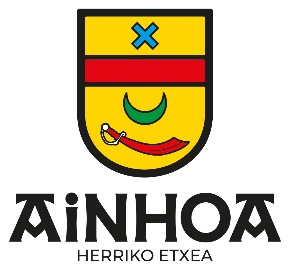 LISTE DES DELIBERATIONSSéance du 12 mars 2024Prime pouvoir d’achat exceptionnelle forfaitaire : adopté à l’unanimité.Suppression, désaffection et aliénation chemin rural au lieu dit Etxexuriko bordako, près de Konxoenea : adopté à l’unanimité.Révision du prix de la cantine : adopté à la majorité.Subvention AEK pour la Korrika : adopté à l’unanimité.Refacturation au COL des frais liés à Muxeltegikoborda : adopté à l’unanimité.Approbation du CFU commune 2023 : adopté à l’unanimité.Rythmes scolaires : adopté à l’unanimité.Approbation CTG avec la CAF : adopté à l’unanimité.Affiché le 19 mars 2024Le MaireMichel IBARLUCIA